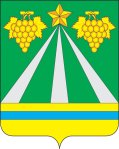 АДМИНИСТРАЦИЯ МУНИЦИПАЛЬНОГО ОБРАЗОВАНИЯ КРЫМСКИЙ РАЙОНПОСТАНОВЛЕНИЕот 05.07.2021	№ 1947город КрымскОб установлении публичного сервитута с целью размещения объекта электросетевого хозяйства местного значения ВЛ 6 кВ ВА-7 на территории Крымского района Краснодарского краяВ соответствии со статьей 23, главой V.7. Земельного кодекса Российской Федерации, статьей 3.6 Федерального закона Российской Федерации от 25 октября 2001 года № 137-ФЗ «О введении в действие Земельного кодекса Российской Федерации», учитывая сообщение о возможном установлении публичного сервитута, размещенное на официальных сайтах администрации муниципального образования Крымский район, администрации Варениковского сельского поселения Крымского района в сети Интернет, рассмотрев ходатайство об установлении публичного сервитута публичного акционерного общества «Россети Кубань» (ОГРН 1022301427268, ИНН 2309001660), описание местоположения границ публичного сервитута, п о с т а н о в л я ю:1. Утвердить границы публичного сервитута с целью размещения объекта электросетевого хозяйства местного значения ВЛ 6 кВ ВА-7, принадлежащего ПАО «Россети Кубань» (справка о балансовой принадлежности от 23 ноября 2018 года № 1150), в отношении частей следующих земельных участков: - земельный участок с кадастровым номером 23:15:0000000:1000 площадью 341 кв.м, расположенный по адресу: Краснодарский край, Крымский район, электросетевой комплекс 6 кВ ВА-5 от ПС-110/35/10/6 кВ «Варениковская» с прилегающими ВЛ и ТП;- земельный участок с кадастровым номером 23:15:0000000:1005 площадью 396 кв.м, расположенный по адресу: Краснодарский край, Крымский район, электросетевой комплекс 6 кВ ВА-6 от ПС-110/35/10/6 кВ «Варениковская» с прилегающими ВЛ и ТП;- земельный участок с кадастровым номером 23:15:0000000:1036 площадью 345 кв.м, расположенный по адресу: Краснодарский край, Крымский район, электросетевой комплекс 6 кВ ВА-7 от ПС-110/35/10/6 кВ «Варениковская» с прилегающими ВЛ и ТП;- земельный участок с кадастровым номером 23:15:0000000:1037 площадью 257 кв.м, расположенный по адресу: Краснодарский край, Крымский район, электросетевой комплекс 6 кВ ВА-7 от ПС-110/35/10/6 кВ «Варениковская» с прилегающими ВЛ и ТП;- земельный участок с кадастровым номером 23:15:0000000:1059 площадью 30 кв.м, расположенный по адресу: Краснодарский край, Крымский район, электросетевой комплекс 6 кВ ВА-9 от ПС-110/35/10/6 кВ «Варениковская» с прилегающими ВЛ и ТП;- земельный участок с кадастровым номером 23:15:0000000:1221 площадью 154992 кв.м, расположенный по адресу: Краснодарский край, Крымский район;- земельный участок с кадастровым номером 23:15:0000000:1264 площадью 2803 кв.м, расположенный по адресу: Краснодарский край, Крымский район, станица. Варениковская, улица Леваневского, дом 104;- обособленный земельный участок с кадастровым номером 23:15:0000000:1294 площадью 12413 кв.м, входящий в состав единого землепользования с кадастровым номером 23:15:0000000:7 площадью 13000 кв.м, расположенный по адресу: Краснодарский край, в границах Крымского района, автодорога Варениковская – Пристань;- обособленный земельный участок с кадастровым номером 23:15:0000000:194 площадью 140484 кв.м, входящий в состав единого землепользования с кадастровым номером 23:15:0000000:11 площадью 163432 кв.м, расположенный по адресу: Краснодарский край, Крымский район, автодорога «Андреева Гора – ст-ца Варенковская – г. Анапа»;- земельный участок с кадастровым номером 23:15:0000000:195 площадью 2000130 кв.м, расположенный по адресу: Краснодарский край, Крымский район, 8 км. на северо-запад от станицы Варениковской (участок1);- земельный участок с кадастровым номером 23:15:0000000:1960 площадью 3660 кв.м, расположенный по адресу: Краснодарский край, Крымский район, станица Варениковская, улица Чкалова, участок 163;- земельный участок с кадастровым номером 23:15:0000000:953 площадью 32551 кв.м, расположенный по адресу: Краснодарский край, Крымский район, автодорога «Андреева Гора – ст-ца Варениковская – г. Анапа.»;- земельный участок с кадастровым номером 23:15:0000000:999 площадью 52 кв.м, расположенный по адресу: Краснодарский край, Крымский район, электросетевой комплекс 6 кВ ВА-5 от ПС-110/35/10/6 кВ «Варениковская» с прилегающими ВЛ и ТП;- земельный участок с кадастровым номером 23:15:0101001:101 площадью 3523 кв.м, расположенный по адресу: Краснодарский край, Крымский район;- земельный участок с кадастровым номером 23:15:0101001:108 площадью 6707 кв.м, расположенный по адресу: Краснодарский край, Крымский район, 8 км+300м на северо-запад от станицы Варениковской (участок 28);- земельный участок с кадастровым номером 23:15:0101001:121 площадью 8561 кв.м, расположенный по адресу: Краснодарский край, Крымский район, 8 км+300м на северо-запад от станицы Варениковской (участок 26);- земельный участок с кадастровым номером 23:15:0101001:143 площадью 69620 кв.м, расположенный по адресу: Краснодарский край, Крымский район, 8 км+300м на северо-запад от станицы Варениковской (участок 82);- земельный участок с кадастровым номером 23:15:0101001:156 площадью 11382 кв.м, расположенный по адресу: Краснодарский край, Крымский район, 8 км+300м на северо-запад от станицы Варениковской (участок 25);- земельный участок с кадастровым номером 23:15:0101001:163 площадью 85534 кв.м, расположенный по адресу: Краснодарский край, Крымский район, 8 км+300м на северо-запад от станицы Варениковской (участок 83);- земельный участок с кадастровым номером 23:15:0101001:166 площадью 7586 кв.м, расположенный по адресу: Краснодарский край, Крымский район, 8 км+300м на северо-запад от станицы Варениковской (участок 27);- земельный участок с кадастровым номером 23:15:0101001:167 площадью 5156 кв.м, расположенный по адресу: Краснодарский край, Крымский район, 8 км+300м на северо-запад от станицы Варениковской (участок 29);- обособленный земельный участок с кадастровым номером 23:15:0101001:5 площадью 667845 кв.м, входящий в состав единого землепользования с кадастровым номером 23:15:0000000:77 площадью 6748800 кв.м, расположенный по адресу: Краснодарский край, Крымский район;- земельный участок с кадастровым номером 23:15:0102126:10 площадью 80 кв.м, расположенный по адресу: Краснодарский край, Крымский район, станица Варениковская, улица Луначарского, дом 68;- земельный участок с кадастровым номером 23:15:0102126:22 площадью 598 кв.м, расположенный по адресу: Краснодарский край, Крымский район, с/п Варениковское, станица Варениковская, улица Луначарского, 68;- земельный участок с кадастровым номером 23:15:0102126:3 площадью 856 кв.м, расположенный по адресу: Краснодарский край, Крымский район, станица Варениковская, улица Луначарского, 62;- земельный участок с кадастровым номером 23:15:0102126:30 площадью 550 кв.м, расположенный по адресу: Краснодарский край, Крымский район, станица Варениковская, улица Луначарского, 58;- земельный участок с кадастровым номером 23:15:0102126:32 площадью 546 кв.м, расположенный по адресу: Краснодарский край, Крымский район, станица Варениковская, улица Луначарского, 66-а;- земельный участок с кадастровым номером 23:15:0102126:33 площадью 470 кв.м, расположенный по адресу: Краснодарский край, Крымский район, станица Варениковская, улица Луначарского, 66;- земельный участок с кадастровым номером 23:15:0102126:43 площадью 837 кв.м, расположенный по адресу: Краснодарский край, Крымский район, станица Варениковская, улица Луначарского, 60;- земельный участок с кадастровым номером 23:15:0102126:44 площадью 768 кв.м, расположенный по адресу: Краснодарский край, Крымский район, станица Варениковская, улица Луначарского, 60-а;- земельный участок с кадастровым номером 23:15:0102127:16 площадью 1448 кв.м, расположенный по адресу: Краснодарский край, Крымский район, станица Варениковская, улица Луначарского, дом 83;- земельный участок с кадастровым номером 23:15:0102127:38 площадью 748 кв.м, расположенный по адресу: Краснодарский край, Крымский район, станица Варениковская, улица Луначарского, д. 83;- земельный участок с кадастровым номером 23:15:0102144:13 площадью 499 кв.м, расположенный по адресу: Краснодарский край, Крымский район, станица Варениковская, улица Луначарского, дом 80;- земельный участок с кадастровым номером 23:15:0102144:3 площадью 802 кв.м, расположенный по адресу: Краснодарский край, Крымский район, станица Варениковская, улица Луначарского, дом 72;- земельный участок с кадастровым номером 23:15:0102144:4 площадью 1492 кв.м, расположенный по адресу: Краснодарский край, Крымский район, станица Варениковская, улица Луначарского, дом 78;- земельный участок с кадастровым номером 23:15:0102144:6 площадью 710 кв.м, расположенный по адресу: Краснодарский край, Крымский район, станица Варениковская, улица Луначарского, 76;- земельный участок с кадастровым номером 23:15:0102144:7 площадью 684 кв.м, расположенный по адресу: Краснодарский край, Крымский район, станица Варениковская, улица Луначарского, дом 76а;- земельный участок с кадастровым номером 23:15:0102145:122 площадью 675 кв.м, расположенный по адресу: Краснодарский край, Крымский район, станица Варениковская, улица Чкалова, 51;- земельный участок с кадастровым номером 23:15:0102154:102 площадью 1170 кв.м, расположенный по адресу: Краснодарский край, Крымский район, станица Варениковская, улица Чкалова, 131, кв. 2;- земельный участок с кадастровым номером 23:15:0102154:103 площадью 817 кв.м, расположенный по адресу: Краснодарский край, Крымский район, станица Варениковская, улица Чкалова, 131, кв. 3;- земельный участок с кадастровым номером 23:15:0102154:125 площадью 624 кв.м, расположенный по адресу: Краснодарский край, Крымский район, станица Варениковская, улица Чкалова, 131-а, кв. 2;- земельный участок с кадастровым номером 23:15:0102154:16 площадью 21000 кв.м, расположенный по адресу: Краснодарский край, Крымский район, в границах СПК колхоза «Кубань» (секция 11 контур 16);- земельный участок с кадастровым номером 23:15:0102154:160 площадью 684 кв.м, расположенный по адресу: Краснодарский край, Крымский район, станица Варениковская, улица Чкалова, 131-а, кв. 1;- земельный участок с кадастровым номером 23:15:0102154:201 площадью 14109 кв.м, расположенный по адресу: Краснодарский край, Крымский район, станица Варениковская, улица Чкалова, д. 124-а;- земельный участок с кадастровым номером 23:15:0102154:203 площадью 1106 кв.м, расположенный по адресу: Краснодарский край, Крымский район, станица Варениковская, улица Чкалова, д. 131, кв. 1;- земельный участок с кадастровым номером 23:15:0102154:215 площадью 20848 кв.м, расположенный по адресу: Краснодарский край, Крымский район, станица Варениковская;- земельный участок с кадастровым номером 23:15:0102154:3 площадью 996 кв.м, расположенный по адресу: Краснодарский край, Крымский район, станица Варениковская, улица Чкалова, дом 131, квартира 1;- земельный участок с кадастровым номером 23:15:0102162:14 площадью 705 кв.м, расположенный по адресу: Краснодарский край, Крымский район, станица Варениковская, улица Луначарского, дом 86;- земельный участок с кадастровым номером 23:15:0102162:17 площадью 990 кв.м, расположенный по адресу: Краснодарский край, Крымский район, станица Варениковская, улица Луначарского, 92;- земельный участок с кадастровым номером 23:15:0102162:7 площадью 851 кв.м, расположенный по адресу: Краснодарский край, Крымский район, станица Варениковская, улица Луначарского, дом 82;- земельный участок с кадастровым номером 23:15:0102162:8 площадью 829 кв.м, расположенный по адресу: Краснодарский край, Крымский район, станица Варениковская, улица Луначарского, дом 90;- земельный участок с кадастровым номером 23:15:0102177:15 площадью 1541 кв.м, расположенный по адресу: Краснодарский край, Крымский район, станица Варениковская, улица Луначарского, дом 100;- земельный участок с кадастровым номером 23:15:0102177:25 площадью 576 кв.м, расположенный по адресу: Краснодарский край, Крымский район, станица Варениковская, улица Леваневского, дом 46;- земельный участок с кадастровым номером 23:15:0102178:1 площадью 2251 кв.м, расположенный по адресу: Краснодарский край, Крымский район, станица Варениковская, улица Луначарского, дом 113;- земельный участок с кадастровым номером 23:15:0102178:101 площадью 1118 кв.м, расположенный по адресу: Краснодарский край, Крымский район, станица Варениковская, улица Луначарского, № 111;- земельный участок с кадастровым номером 23:15:0102178:102 площадью 601 кв.м, расположенный по адресу: Краснодарский край, Крымский район, станица Варениковская, улица Луначарского, № 111-А;- земельный участок с кадастровым номером 23:15:0102178:2 площадью 1038 кв.м, расположенный по адресу: Краснодарский край, Крымский район, станица Варениковская, улица Луначарского, 115;- земельный участок с кадастровым номером 23:15:0102178:8 площадью 1126 кв.м, расположенный по адресу: Краснодарский край, Крымский район, станица Варениковская, улица Луначарского, дом 119/а;- земельный участок с кадастровым номером 23:15:0102192:2 площадью 1496 кв.м, расположенный по адресу: Краснодарский край, Крымский район, станица Варениковская, улица Луначарского, дом 133;- земельный участок с кадастровым номером 23:15:0102192:3 площадью 905 кв.м, расположенный по адресу: Краснодарский край, Крымский район, станица Варениковская, улица Луначарского, дом 127;- земельный участок с кадастровым номером 23:15:0102192:48 площадью 1236 кв.м, расположенный по адресу: Краснодарский край, Крымский район, станица Варениковская, улица Луначарского, 140;- земельный участок с кадастровым номером 23:15:0102195:29 площадью 912 кв.м, расположенный по адресу: Краснодарский край, Крымский район, станица Варениковская, улица Гоголя, 166;- земельный участок с кадастровым номером 23:15:0102196:1 площадью 1218 кв.м, расположенный по адресу: Краснодарский край, Крымский район, станица Варениковская, улица Гоголя, дом 197;- земельный участок с кадастровым номером 23:15:0102196:14 площадью 1091 кв.м, расположенный по адресу: Краснодарский край, Крымский район, станица Варениковская, улица Гоголя, 211/в;- земельный участок с кадастровым номером 23:15:0102196:2 площадью 2000 кв.м, расположенный по адресу: Краснодарский край, Крымский район, станица Варениковская, улица Гоголя, дом 211;- земельный участок с кадастровым номером 23:15:0102196:3 площадью 2000 кв.м, расположенный по адресу: Краснодарский край, Крымский район, станица Варениковская, улица Гоголя, дом 199;- земельный участок с кадастровым номером 23:15:0102196:34 площадью 1493 кв.м, расположенный по адресу: Краснодарский край, Крымский район, станица Варениковская, улица Гоголя, дом 211б;- земельный участок с кадастровым номером 23:15:0102196:35 площадью 936 кв.м, расположенный по адресу: Краснодарский край, Крымский район, станица Варениковская, улица Гоголя, дом 205-а;- земельный участок с кадастровым номером 23:15:0102196:5 площадью 1553 кв.м, расположенный по адресу: Краснодарский край, Крымский район, станица Варениковская, улица Гоголя, 203;- земельный участок с кадастровым номером 23:15:0102196:6 площадью 1204 кв.м, расположенный по адресу: Краснодарский край, Крымский район, станица Варениковская, улица Гоголя, 205;- земельный участок с кадастровым номером 23:15:0102196:7 площадью 1581 кв.м, расположенный по адресу: Краснодарский край, Крымский район, станица Варениковская, улица Гоголя, 207;- земельный участок с кадастровым номером 23:15:0102203:10 площадью 1215 кв.м, расположенный по адресу: Краснодарский край, Крымский район, станица Варениковская, улица Луначарского, дом 136;- земельный участок с кадастровым номером 23:15:0102203:101 площадью 1037 кв.м, расположенный по адресу: Краснодарский край, Крымский район, станица Варениковская, улица Луначарского, 132;- земельный участок с кадастровым номером 23:15:0102203:102 площадью 1036 кв.м, расположенный по адресу: Краснодарский край, Крымский район, станица Варениковская, улица Луначарского, 132-а;- земельный участок с кадастровым номером 23:15:0102203:116 площадью 604 кв.м, расположенный по адресу: Краснодарский край, Крымский район, станица Варениковская, улица Крупской, 38-а;- земельный участок с кадастровым номером 23:15:0102203:117 площадью 940 кв.м, расположенный по адресу: Краснодарский край, Крымский район, станица Варениковская, улица Крупской, 38;- земельный участок с кадастровым номером 23:15:0102203:117 площадью 940 кв.м, расположенный по адресу: Краснодарский край, Крымский район, станица Варениковская, улица Крупской, 38;- земельный участок с кадастровым номером 23:15:0102203:9 площадью 1171 кв.м, расположенный по адресу: Краснодарский край, Крымский район, станица Варениковская, улица Луначарского, дом 138;- земельный участок с кадастровым номером 23:15:0102204:115 площадью 437 кв.м, расположенный по адресу: Краснодарский край, Крымский район, станица Варениковская, улица Луначарского, дом 141-а;- земельный участок с кадастровым номером 23:15:0102204:16 площадью 1023 кв.м, расположенный по адресу: Краснодарский край, Крымский район, станица Варениковская, улица Крупской, дом 42;- земельный участок с кадастровым номером 23:15:0102204:4 площадью 1560 кв.м, расположенный по адресу: Краснодарский край, Крымский район, станица Варениковская, улица Карла Маркса, дом 200;- земельный участок с кадастровым номером 23:15:0102205:19 площадью 1261 кв.м, расположенный по адресу: Краснодарский край, Крымский район, станица Варениковская, улица Крупской, дом 48;- земельный участок с кадастровым номером 23:15:0102205:4 площадью 929 кв.м, расположенный по адресу: Краснодарский край, Крымский район, станица Варениковская, улица Мира, дом 186-б;- земельный участок с кадастровым номером 23:15:0102205:7 площадью 1089 кв.м, расположенный по адресу: Краснодарский край, Крымский район, станица Варениковская, улица Крупской, дом 46;- земельный участок с кадастровым номером 23:15:0102206:1 площадью 970 кв.м, расположенный по адресу: Краснодарский край, Крымский район, станица Варениковская, улица Мира, дом 203;- земельный участок с кадастровым номером 23:15:0102206:101 площадью 495 кв.м, расположенный по адресу: Краснодарский край, Крымский район, станица Варениковская, улица Крупской, 60;- земельный участок с кадастровым номером 23:15:0102206:16 площадью 1080 кв.м, расположенный по адресу: Краснодарский край, Крымский район, станица Варениковская, улица Крупской, дом 58;- земельный участок с кадастровым номером 23:15:0102206:3 площадью 1014 кв.м, расположенный по адресу: Краснодарский край, Крымский район, станица Варениковская, улица Лермонтова, дом 208а;- земельный участок с кадастровым номером 23:15:0102207:1 площадью 2000 кв.м, расположенный по адресу: Краснодарский край, Крымский район, станица Варениковская, улица Лермонтова, дом 199;- земельный участок с кадастровым номером 23:15:0102207:3 площадью 1196 кв.м, расположенный по адресу: Краснодарский край, Крымский район, станица Варениковская, улица Крупской, дом 62;- земельный участок с кадастровым номером 23:15:0102208:58 площадью 650 кв.м, расположенный по адресу: Краснодарский край, Крымский район, станица Варениковская, улица Гоголя, 213;- земельный участок с кадастровым номером 23:15:0102213:102 площадью 964 кв.м, расположенный по адресу: Краснодарский край, Крымский район, станица Варениковская, улица Пушкина, 227;- земельный участок с кадастровым номером 23:15:0102213:109 площадью 26055 кв.м, расположенный по адресу: Краснодарский край, Крымский район, станица Варениковская, улица Пушкина, д. 242;- земельный участок с кадастровым номером 23:15:0102213:110 площадью 4725 кв.м, расположенный по адресу: Краснодарский край, Крымский район, станица Варениковская, улица Пушкина, дом 250-г;- земельный участок с кадастровым номером 23:15:0102213:2 площадью 5000 кв.м, расположенный по адресу: Краснодарский край, Крымский район, станица Варениковская, улица Куйбышева, 35;- земельный участок с кадастровым номером 23:15:0102223:121 площадью 661 кв.м, расположенный по адресу: Краснодарский край, Крымский район, станица Варениковская, улица Луначарского, 142-а;- земельный участок с кадастровым номером 23:15:0102223:122 площадью 960 кв.м, расположенный по адресу: Краснодарский край, Крымский район, станица Варениковская, улица Луначарского, 142;- земельный участок с кадастровым номером 23:15:0102223:6 площадью 835 кв.м, расположенный по адресу: Краснодарский край, Крымский район, станица Варениковская, улица Луначарского, дом 148;- земельный участок с кадастровым номером 23:15:0102233:12 площадью 1000 кв.м, расположенный по адресу: Краснодарский край, Крымский район, станица Варениковская, улица Пушкина, 261-а;- земельный участок с кадастровым номером 23:15:0102233:14 площадью 1620 кв.м, расположенный по адресу: Краснодарский край, Крымский район, станица Варениковская, улица Транспортная, 21;- земельный участок с кадастровым номером 23:15:0102233:20 площадью 2168 кв.м, расположенный по адресу: Краснодарский край, Крымский район, станица Варениковская, улица Луначарского, дом 160;- земельный участок с кадастровым номером 23:15:0102233:23 площадью 922 кв.м, расположенный по адресу: Краснодарский край, Крымский район, станица Варениковская, улица Луначарского, 164/а;- земельный участок с кадастровым номером 23:15:0102233:26 площадью 1780 кв.м, расположенный по адресу: Краснодарский край, Крымский район, станица Варениковская, улица Луначарского, дом 166;- земельный участок с кадастровым номером 23:15:0102233:30 площадью 538 кв.м, расположенный по адресу: Краснодарский край, Крымский район, станица Варениковская, улица Луначарского, 154;- земельный участок с кадастровым номером 23:15:0102233:31 площадью 655 кв.м, расположенный по адресу: Краснодарский край, Крымский район, станица Варениковская, улица Луначарского, 154-а;- земельный участок с кадастровым номером 23:15:0102234:138 площадью 1999 кв.м, расположенный по адресу: Краснодарский край, Крымский район, станица Варениковская, улица Луначарского, д. 219;- земельный участок с кадастровым номером 23:15:0102234:14 площадью 1000 кв.м, расположенный по адресу: Краснодарский край, Крымский район, станица Варениковская, улица Луначарского, дом 217а;- земельный участок с кадастровым номером 23:15:0102234:15 площадью 3483 кв.м, расположенный по адресу: Краснодарский край, Крымский район, станица Варениковская, улица Луначарского, 211;- земельный участок с кадастровым номером 23:15:0102234:16 площадью 2000 кв.м, расположенный по адресу: Краснодарский край, Крымский район, станица Варениковская, улица Луначарского, 215;- земельный участок с кадастровым номером 23:15:0102236:11 площадью 1649 кв.м, расположенный по адресу: Краснодарский край, Крымский район, станица Варениковская, угол улиц Свободы-Западная;- земельный участок с кадастровым номером 23:15:0102236:112 площадью 800 кв.м, расположенный по адресу: Краснодарский край, Крымский район, станица Варениковская, улица Свободы,173-а;- земельный участок с кадастровым номером 23:15:0102236:113 площадью 832 кв.м, расположенный по адресу: Краснодарский край, Крымский район, станица Варениковская, улица Свободы, 173;- земельный участок с кадастровым номером 23:15:0102236:19 площадью 1538 кв.м, расположенный по адресу: Краснодарский край, Крымский район, станица Варениковская, улица Западная, 28;- земельный участок с кадастровым номером 23:15:0102237:103 площадью 1651 кв.м, расположенный по адресу: Краснодарский край, Крымский район, станица Варениковская, улица Энгельса, 228;- земельный участок с кадастровым номером 23:15:0102237:116 площадью 755 кв.м, расположенный по адресу: Краснодарский край, Крымский район, станица Варениковская, улица Западная, 37-г;- земельный участок с кадастровым номером 23:15:0102237:117 площадью 1533 кв.м, расположенный по адресу: Краснодарский край, Крымский район, станица Варениковская, улица Западная, 37-а;- земельный участок с кадастровым номером 23:15:0102237:121 площадью 719 кв.м, расположенный по адресу: Краснодарский край, Крымский район, станица Варениковская, улица Энгельса, 230-б;- земельный участок с кадастровым номером 23:15:0102237:122 площадью 300 кв.м, расположенный по адресу: Краснодарский край, Крымский район, станица Варениковская, улица Энгельса, 230-а;- земельный участок с кадастровым номером 23:15:0102237:123 площадью 2017 кв.м, расположенный по адресу: Краснодарский край, Крымский район, станица Варениковская, улица Энгельса, 226;- земельный участок с кадастровым номером 23:15:0102237:126 площадью 800 кв.м, расположенный по адресу: Краснодарский край, Крымский район, станица Варениковская, улица Энгельса, 222-б;- земельный участок с кадастровым номером 23:15:0102237:127 площадью 1200 кв.м, расположенный по адресу: Краснодарский край, Крымский район, станица Варениковская, улица Энгельса, дом 222;- земельный участок с кадастровым номером 23:15:0102237:133 площадью 721 кв.м, расположенный по адресу: Краснодарский край, Крымский район, станица Варениковская, улица Западная, 35;- земельный участок с кадастровым номером 23:15:0102237:134 площадью 720 кв.м, расположенный по адресу: Краснодарский край, Крымский район, станица Варениковская, улица Западная, 33А;- земельный участок с кадастровым номером 23:15:0102237:17 площадью 1663 кв.м, расположенный по адресу: Краснодарский край, Крымский район, станица Варениковская, улица Энгельса, 224;- земельный участок с кадастровым номером 23:15:0102237:18 площадью 1580 кв.м, расположенный по адресу: Краснодарский край, Крымский район, станица Варениковская, улица Энгельса, дом 230;- земельный участок с кадастровым номером 23:15:0102237:2 площадью 903 кв.м, расположенный по адресу: Краснодарский край, Крымский район, станица Варениковская, улица Западная, дом 33;- земельный участок с кадастровым номером 23:15:0102238:1 площадью 2700 кв.м, расположенный по адресу: Краснодарский край, Крымский район, станица Варениковская, улица Первомайская, 214;- земельный участок с кадастровым номером 23:15:0102238:105 площадью 1078 кв.м, расположенный по адресу: Краснодарский край, Крымский район, станица Варениковская, улица Транспортная, 1-а;- земельный участок с кадастровым номером 23:15:0102238:11 площадью 651 кв.м, расположенный по адресу: Краснодарский край, Крымский район, станица Варениковская, улица Энгельса, 217;- земельный участок с кадастровым номером 23:15:0102238:12 площадью 1780 кв.м, расположенный по адресу: Краснодарский край, Крымский район, станица Варениковская, улица Энгельса, дом 219;- земельный участок с кадастровым номером 23:15:0102238:24 площадью 1200 кв.м, расположенный по адресу: Краснодарский край, Крымский район, станица Варениковская, улица Транспортная, дом 1;- земельный участок с кадастровым номером 23:15:0102238:4 площадью 1566 кв.м, расположенный по адресу: Краснодарский край, Крымский район, станица Варениковская, улица Энгельса, дом 207;- земельный участок с кадастровым номером 23:15:0102238:8 площадью 44 кв.м, расположенный по адресу: Краснодарский край, Крымский район, станица Варениковская, угол улиц Энгельса и Свободы;- земельный участок с кадастровым номером 23:15:0102239:10 площадью 1198 кв.м, расположенный по адресу: Краснодарский край, Крымский район, станица Варениковская, улица Транспортная, 7;- земельный участок с кадастровым номером 23:15:0102239:2 площадью 1149 кв.м, расположенный по адресу: Краснодарский край, Крымский район, станица Варениковская, улица Транспортная, дом 9;- земельный участок с кадастровым номером 23:15:0102239:35 площадью 500 кв.м, расположенный по адресу: Краснодарский край, Крымский район, станица Варениковская, улица Транспортная, дом 11-б;- земельный участок с кадастровым номером 23:15:0102239:37 площадью 196 кв.м, расположенный по адресу: Краснодарский край, Крымский район, станица Варениковская, улица Транспортная, дом 11-а;- земельный участок с кадастровым номером 23:15:0102239:8 площадью 1000 кв.м, расположенный по адресу: Краснодарский край, Крымский район, станица Варениковская, улица Транспортная, 3;- земельный участок с кадастровым номером 23:15:0102240:10 площадью 1500 кв.м, расположенный по адресу: Краснодарский край, Крымский район, станица Варениковская, улица Луначарского, 168;- земельный участок с кадастровым номером 23:15:0102240:119 площадью 1897 кв.м, расположенный по адресу: Краснодарский край, Крымский район, станица Варениковская, улица Транспортная, д. 13;- земельный участок с кадастровым номером 23:15:0102240:12 площадью 1199 кв.м, расположенный по адресу: Краснодарский край, Крымский район, станица Варениковская, улица Транспортная, дом 25;- земельный участок с кадастровым номером 23:15:0102240:122 площадью 1174 кв.м, расположенный по адресу: Краснодарский край, Крымский район, станица Варениковская, улица Транспортная, д. 13-а;- земельный участок с кадастровым номером 23:15:0102240:14 площадью 639 кв.м, расположенный по адресу: Краснодарский край, Крымский район, станица Варениковская, улица Транспортная, дом 23;- земельный участок с кадастровым номером 23:15:0102240:4 площадью 1379 кв.м, расположенный по адресу: Краснодарский край, Крымский район, станица Варениковская, улица Транспортная, 15;- земельный участок с кадастровым номером 23:15:0102240:7 площадью 1300 кв.м, расположенный по адресу: Краснодарский край, Крымский район, станица Варениковская, улица Транспортная, дом 17;- обособленный земельный участок с кадастровым номером 23:15:0102241:23 площадью 299050 кв.м, входящий в состав единого землепользования с кадастровым номером 23:15:0000000:5 площадью 1234233 кв.м, расположенный по адресу: Краснодарский край, Крымский район, автодорога Крымск – Джигинка;- обособленный земельный участок с кадастровым номером 23:15:0102247:118 площадью 11446 кв.м, входящий в состав единого землепользования с кадастровым номером 23:00:0000000:220 площадью 21234 кв.м, расположенный по адресу: Краснодарский край, Крымский район, город Анапа;- обособленный земельный участок с кадастровым номером 23:15:0102247:38 площадью 946 кв.м, входящий в состав единого землепользования с кадастровым номером 23:15:0102247:12 площадью 2000 кв.м, расположенный по адресу: Краснодарский край, Крымский район, станица Варениковская, улица Винзаводская, дом 1;- земельный участок с кадастровым номером 23:15:0102247:7 площадью 11521 кв.м, расположенный по адресу: Краснодарский край, Крымский район, станица Варениковская;- земельный участок с кадастровым номером 23:15:0104000:1020 площадью 11808 кв.м, расположенный по адресу: Краснодарский край, Крымский район, станица Варениковская, улица Свободы, дом 208;- земельный участок с кадастровым номером 23:15:0104000:103 площадью 37061 кв.м, расположенный по адресу: Краснодарский край, Крымский район, станица Варениковская, территория Кубань-3, земельный участок 103;- земельный участок с кадастровым номером 23:15:0104000:1037 площадью 6017 кв.м, расположенный по адресу: Краснодарский край, Крымский район;- земельный участок с кадастровым номером 23:15:0104000:1051 площадью 22000 кв.м, расположенный по адресу: Краснодарский край, Крымский район;- земельный участок с кадастровым номером 23:15:0104000:1064 площадью 18719 кв.м, расположенный по адресу: Краснодарский край, Крымский район, СХПК (колхоз) «Кубань», секция 3, часть контура 22;- земельный участок с кадастровым номером 23:15:0104000:1065 площадью 12509 кв.м, расположенный по адресу: Краснодарский край, Крымский район;- земельный участок с кадастровым номером 23:15:0104000:1068 площадью 18441 кв.м, расположенный по адресу: Краснодарский край, Крымский район;- земельный участок с кадастровым номером 23:15:0104000:1071 площадью 7680 кв.м, расположенный по адресу: Краснодарский край, Крымский район, Варениковское сельское поселение, в границах СПК (колхоз) «Кубань», секция 3, часть контура 22;- земельный участок с кадастровым номером 23:15:0104000:1075 площадью 10733 кв.м, расположенный по адресу: Краснодарский край, Крымский район, Варениковское сельское поселение, в границах СХПК «Кубань» (секция 16 часть контура 302);- земельный участок с кадастровым номером 23:15:0104000:1103 площадью 31159 кв.м, расположенный по адресу: Краснодарский край, Крымский район;- земельный участок с кадастровым номером 23:15:0104000:1114 площадью 64701 кв.м, расположенный по адресу: Краснодарский край, Крымский район, в границах СПК колхоз «Кубань» (секция 10 контур 34, 53, 63, 43, 52, 59, 42, 39, 58');- земельный участок с кадастровым номером 23:15:0104000:1115 площадью 1171 кв.м, расположенный по адресу: Краснодарский край, Крымский район, в границах СПК колхоз «Кубань» (секция 10 контур 34, 53, 63, 43, 52, 59, 42, 39, 58');- земельный участок с кадастровым номером 23:15:0104000:1116 площадью 6303 кв.м, расположенный по адресу: Краснодарский край, Крымский район, в границах СПК колхоз «Кубань» (секция 10 контур 34, 53, 63, 43, 52, 59, 42, 39, 58');- земельный участок с кадастровым номером 23:15:0104000:1117 площадью 88029 кв.м, расположенный по адресу: Краснодарский край, Крымский район, в границах СПК колхоз «Кубань» (секция 10 контур 34, 53, 63, 43, 52, 59, 42, 39, 58');- земельный участок с кадастровым номером 23:15:0104000:1119 площадью 5723 кв.м, расположенный по адресу: Краснодарский край, Крымский район, Варениковское сельское поселение, в границах СХПК «Кубань» (секция 16 часть контура 302);- земельный участок с кадастровым номером 23:15:0104000:113 площадью 83304 кв.м, расположенный по адресу: Краснодарский край, Крымский район, в границах СПК колхоза «Кубань» секция 22 контур 47;- земельный участок с кадастровым номером 23:15:0104000:1140 площадью 81946 кв.м, расположенный по адресу: Краснодарский край, Крымский район;- земельный участок с кадастровым номером 23:15:0104000:1211 площадью 557825 кв.м, расположенный по адресу: Краснодарский край, Крымский район;- земельный участок с кадастровым номером 23:15:0104000:1221 площадью 3818 кв.м, расположенный по адресу: Краснодарский край, Крымский район, Варениковское сельское поселение;- обособленный земельный участок с кадастровым номером 23:15:0104000:136 площадью 367 кв.м, входящий в состав единого землепользования с кадастровым номером 23:15:0104000:114 площадью 100595 кв.м, расположенный по адресу: Краснодарский край, Крымский район, в границах СПК колхоза «Кубань» секция 22 контур 47;- обособленный земельный участок с кадастровым номером 23:15:0104000:137 площадью 42104 кв.м, входящий в состав единого землепользования с кадастровым номером 23:15:0104000:114 площадью 100595 кв.м, расположенный по адресу: Краснодарский край, Крымский район, в границах СПК колхоза «Кубань» секция 22 контур 47;- земельный участок с кадастровым номером 23:15:0104000:1409 площадью 53631 кв.м, расположенный по адресу: Краснодарский край, Крымский район;- земельный участок с кадастровым номером 23:15:0104000:1427 площадью 190425 кв.м, расположенный по адресу: Краснодарский край, Крымский район, Варениковское сельское поселение, секция 10, контура 68, 67, 69, графучета колхоза «Кубань»;- земельный участок с кадастровым номером 23:15:0104000:1476 площадью 1290 кв.м, расположенный по адресу: Краснодарский край, Крымский район;- земельный участок с кадастровым номером 23:15:0104000:1479 площадью 17279 кв.м, расположенный по адресу: Краснодарский край, Крымский район;- земельный участок с кадастровым номером 23:15:0104000:1492 площадью 373 кв.м, расположенный по адресу: Краснодарский край, Крымский район;- земельный участок с кадастровым номером 23:15:0104000:1493 площадью 47774 кв.м, расположенный по адресу: Краснодарский край, Крымский район;- земельный участок с кадастровым номером 23:15:0104000:1497 площадью 435358 кв.м, расположенный по адресу: Краснодарский край, Крымский район;- земельный участок с кадастровым номером 23:15:0104000:1505 площадью 2643 кв.м, расположенный по адресу: Краснодарский край, Крымский район, Варениковское сельское поселение, в границах СПК (колхоз) «Кубань»;- земельный участок с кадастровым номером 23:15:0104000:1540 площадью 1205 кв.м, расположенный по адресу: Краснодарский край, Крымский район;- земельный участок с кадастровым номером 23:15:0104000:1541 площадью 5530 кв.м, расположенный по адресу: Краснодарский край, Крымский район;- земельный участок с кадастровым номером 23:15:0104000:1543 площадью 42 кв.м, расположенный по адресу: Краснодарский край, Крымский район;- земельный участок с кадастровым номером 23:15:0104000:1546 площадью 22166 кв.м, расположенный по адресу: Краснодарский край, Крымский район, станица Варениковская, в границах СПК (колхоза) «Кубань» (секция 2, часть контура);- земельный участок с кадастровым номером 23:15:0104000:1547 площадью 56000 кв.м, расположенный по адресу: Краснодарский край, Крымский район, станица Варениковская;- земельный участок с кадастровым номером 23:15:0104000:1550 площадью 9920 кв.м, расположенный по адресу: Краснодарский край, Крымский район;- земельный участок с кадастровым номером 23:15:0104000:1551 площадью 52080 кв.м, расположенный по адресу: Краснодарский край, Крымский район;- земельный участок с кадастровым номером 23:15:0104000:1563 площадью 50533 кв.м, расположенный по адресу: Краснодарский край, Крымский район;- земельный участок с кадастровым номером 23:15:0104000:1566 площадью 7808 кв.м, расположенный по адресу: Краснодарский край, Крымский район;- земельный участок с кадастровым номером 23:15:0104000:165 площадью 24003 кв.м, расположенный по адресу: Краснодарский край, Крымский район, СХПК (колхоз) «Кубань», секция 3, часть контура 22;- земельный участок с кадастровым номером 23:15:0104000:177 площадью 23976 кв.м, расположенный по адресу: Краснодарский край, Крымский район, СХПК «Кубань», секция 3, часть контура 22/1;- обособленный земельный участок с кадастровым номером 23:15:0104000:264 площадью 1443168 кв.м, входящий в состав единого землепользования с кадастровым номером 23:15:0104000:489 площадью 5148452 кв.м, расположенный по адресу: Краснодарский край, Крымский район, в границах бывшего колхоза «Кубань» (секция 11, часть контура 1, контуры 6, 8, 10, 21, 13, 23; секция 4, контур 33; секция 16, контуры 56-59, 60, 69-74, 94, 95, 98-102, 104, 106, 107, 122-125);- обособленный земельный участок с кадастровым номером 23:15:0104000:265 площадью 670949 кв.м, входящий в состав единого землепользования с кадастровым номером 23:15:0104000:489 площадью 5148452 кв.м, расположенный по адресу: Краснодарский край, Крымский район, в границах бывшего колхоза «Кубань» (секция 11, часть контура 1, контуры 6, 8, 10, 21, 13, 23; секция 4, контур 33; секция 16, контуры 56-59, 60, 69-74, 94, 95, 98-102, 104, 106, 107, 122-125);- обособленный земельный участок с кадастровым номером 23:15:0104000:329 площадью 1022081 кв.м, входящий в состав единого землепользования с кадастровым номером 23:15:0000000:54 площадью 6356112 кв.м, расположенный по адресу: Краснодарский край, Крымский район, полоса отвода железной дороги, направления «Крымск – Порт-Кавказ» и «Крымск – Тимашевская»;- обособленный земельный участок с кадастровым номером 23:15:0104000:375 площадью 159972 кв.м, входящий в состав единого землепользования с кадастровым номером 23:15:0104000:369 площадью 2393878 кв.м, расположенный по адресу: Краснодарский край, Крымский район, в границах СХПК «Кубань» (секция 16, контуры 1, 8, 8, 12, 49, часть контура 10; секция 10, часть контура 55);- обособленный земельный участок с кадастровым номером 23:15:0104000:395 площадью 331493 кв.м, входящий в состав единого землепользования с кадастровым номером 23:15:0104000:393 площадью 382926,56 кв.м, расположенный по адресу: Краснодарский край, Крымский район, в границах СПК колхоз «Кубань» (секция 4 часть контура 27, часть контура 50, часть контура 32, секция 21 контур 1, секция 10 контур 65, контур 55);- обособленный земельный участок с кадастровым номером 23:15:0104000:397 площадью 51811 кв.м, входящий в состав единого землепользования с кадастровым номером 23:15:0104000:393 площадью 382926,56 кв.м, расположенный по адресу: Краснодарский край, Крымский район, в границах СПК колхоз «Кубань» (секция 4 часть контура 27, часть контура 50, часть контура 32, секция 21 контур 1, секция 10 контур 65, контур 55);- обособленный земельный участок с кадастровым номером 23:15:0104000:412 площадью 330142 кв.м, входящий в состав единого землепользования с кадастровым номером 23:15:0104000:440 площадью 1813501 кв.м, расположенный по адресу: Краснодарский край, Крымский район, в границах бывшего колхоза «Кубань» (секция 10, контуры 71, 19, 31, 45, 46, 47; секция 16, контуры 52, 53, 45, 46, 54, 55, 47, 48, 50; секция 22, контуры 4, 43, 6, 48);- обособленный земельный участок с кадастровым номером 23:15:0104000:422 площадью 522004 кв.м, входящий в состав единого землепользования с кадастровым номером 23:15:0104000:440 площадью 1813501 кв.м, расположенный по адресу: Краснодарский край, Крымский район, в границах бывшего колхоза «Кубань» (секция 10, контуры 71, 19, 31, 45, 46, 47; секция 16, контуры 52, 53, 45, 46, 54, 55, 47, 48, 50; секция 22, контуры 4, 43, 6, 48);- обособленный земельный участок с кадастровым номером 23:15:0104000:428 площадью 134024 кв.м, входящий в состав единого землепользования с кадастровым номером 23:15:0104000:427 площадью 2180303 кв.м, расположенный по адресу: Краснодарский край, Крымский район, в границах СХПК «Кубань» (секция 19, часть контура 8; секция 2, контуры 5, 6, 7, 8, 12, 13, 14;- обособленный земельный участок с кадастровым номером 23:15:0104000:429 площадью 132415 кв.м, входящий в состав единого землепользования с кадастровым номером 23:15:0104000:427 площадью 2180303 кв.м, расположенный по адресу: Краснодарский край, Крымский район, в границах СХПК «Кубань» (секция 19, часть контура 8; секция 2, контуры 5, 6, 7, 8, 12, 13, 14;- обособленный земельный участок с кадастровым номером 23:15:0104000:430 площадью 136094 кв.м, входящий в состав единого землепользования с кадастровым номером 23:15:0104000:427 площадью 2180303 кв.м, расположенный по адресу: Краснодарский край, Крымский район, в границах СХПК «Кубань» (секция 19, часть контура 8; секция 2, контуры 5, 6, 7, 8, 12, 13, 14;- обособленный земельный участок с кадастровым номером 23:15:0104000:431 площадью 132039 кв.м, входящий в состав единого землепользования с кадастровым номером 23:15:0104000:427 площадью 2180303 кв.м, расположенный по адресу: Краснодарский край, Крымский район, в границах СХПК «Кубань» (секция 19, часть контура 8; секция 2, контуры 5, 6, 7, 8, 12, 13, 14;- обособленный земельный участок с кадастровым номером 23:15:0104000:432 площадью 137004 кв.м, входящий в состав единого землепользования с кадастровым номером 23:15:0104000:427 площадью 2180303 кв.м, расположенный по адресу: Краснодарский край, Крымский район, в границах СХПК «Кубань» (секция 19, часть контура 8; секция 2, контуры 5, 6, 7, 8, 12, 13, 14;- земельный участок с кадастровым номером 23:15:0104000:444 площадью 3000 кв.м, расположенный по адресу: Краснодарский край, Крымский район, в границах СХПК Агрофирма «Кубань» (секция 3 контура 4, 10);- земельный участок с кадастровым номером 23:15:0104000:448 площадью 12000 кв.м, расположенный по адресу: Краснодарский край, Крымский район, в границах СХПК Агрофирма «Кубань» (секция 9 контура 3, 4);- земельный участок с кадастровым номером 23:15:0104000:449 площадью 28400 кв.м, расположенный по адресу: Краснодарский край, Крымский район, в границах СХПК Агрофирма «Кубань» (секция 8 контура 14, 15, 20);- земельный участок с кадастровым номером 23:15:0104000:450 площадью 3000 кв.м, расположенный по адресу: Краснодарский край, Крымский район, в границах СХПК Агрофирма «Кубань» (секция 8 контура 30, 54);- земельный участок с кадастровым номером 23:15:0104000:452 площадью 3000 кв.м, расположенный по адресу: Краснодарский край, Крымский район, в границах СХПК Агрофирма «Кубань» (секция 8 контур 34);- земельный участок с кадастровым номером 23:15:0104000:453 площадью 1300 кв.м, расположенный по адресу: Краснодарский край, Крымский район, в границах СХПК Агрофирма «Кубань» (секция 8 контур 38);- земельный участок с кадастровым номером 23:15:0104000:455 площадью 15000 кв.м, расположенный по адресу: Краснодарский край, Крымский район, в границах СХПК Агрофирма «Кубань» (секция 8 контура 21, 77, 81);- земельный участок с кадастровым номером 23:15:0104000:458 площадью 4100 кв.м, расположенный по адресу: Краснодарский край, Крымский район, в границах СХПК Агрофирма «Кубань» (секция 8 контура 50, 67);- земельный участок с кадастровым номером 23:15:0104000:460 площадью 42900 кв.м, расположенный по адресу: Краснодарский край, Крымский район, в границах СХПК Агрофирма «Кубань» (секция 16 контур 118);- земельный участок с кадастровым номером 23:15:0104000:481 площадью 28010 кв.м, расположенный по адресу: Краснодарский край, Крымский район, в границах СПК колхоз «Кубань» (секция 8 часть контура 32);- обособленный земельный участок с кадастровым номером 23:15:0104000:492 площадью 146522 кв.м, входящий в состав единого землепользования с кадастровым номером 23:15:0104000:489 площадью 5148452 кв.м, расположенный по адресу: Краснодарский край, Крымский район, в границах бывшего колхоза «Кубань» (секция 11, часть контура 1, контуры 6, 8, 10, 21, 13, 23; секция 4, контур 33; секция 16, контуры 56-59, 60, 69-74, 94, 95, 98-102, 104, 106, 107, 122-125);- земельный участок с кадастровым номером 23:15:0104000:501 площадью 71672 кв.м, расположенный по адресу: Краснодарский край, Крымский район, Варениковское сельское поселение, в границах СПК (колхоз) «Кубань» (секция 8, часть контура 79);- обособленный земельный участок с кадастровым номером 23:15:0104000:507 площадью 35840 кв.м, входящий в состав единого землепользования с кадастровым номером 23:15:0000000:76 площадью 144135 кв.м, расположенный по адресу: Краснодарский край, Крымский район, Варениковское сельское поселение, в границах бывшего СХПК колхоза «Кубань» (секция 21, контуры 26, 27, 31, 34, 37; секция 27, контуры 26, 31, 33, 34, 36, 36а, 39, 42, 45, 47, 51, 55, 57, 60, 62, 65);- земельный участок с кадастровым номером 23:15:0104000:549 площадью 12587 кв.м, расположенный по адресу: Краснодарский край, Крымский район, станица Варениковская, садоводческая бригада № 5;- земельный участок с кадастровым номером 23:15:0104000:559 площадью 94000 кв.м, расположенный по адресу: Краснодарский край, Крымский район, Варениковское сельское поселение, в границах СХПК «Кубань» (секция 22 контуры 32, 34, 39);- земельный участок с кадастровым номером 23:15:0104000:561 площадью 28000 кв.м, расположенный по адресу: Краснодарский край, Крымский район, Варениковское сельское поселение, в границах СПК (колхоз) «Кубань» (секция 8 контур 42);- земельный участок с кадастровым номером 23:15:0104000:575 площадью 56010 кв.м, расположенный по адресу: Краснодарский край, Крымский район, Варениковское сельское поселение, в границах СПК (колхоз) «Кубань» (секция 8 часть контура 42);- земельный участок с кадастровым номером 23:15:0104000:577 площадью 480000 кв.м, расположенный по адресу: Краснодарский край, Крымский район, Варениковское сельское поселение, в границах колхоза « Кубань» (секция 8, контур 24);- земельный участок с кадастровым номером 23:15:0104000:582 площадью 112028 кв.м, расположенный по адресу: Краснодарский край, Крымский район, Варениковское сельское поселение, в границах СПК (колхоз) «Кубань» (секция 8, часть контура 36);- земельный участок с кадастровым номером 23:15:0104000:585 площадью 442997 кв.м, расположенный по адресу: Краснодарский край, Крымский район, Варениковское сельское поселение, в границах СХПК колхоза «Кубань» (секция 9, контур 1);- земельный участок с кадастровым номером 23:15:0104000:586 площадью 206000 кв.м, расположенный по адресу: Краснодарский край, Крымский район, Варениковское сельское поселение, в границах СХПК колхоза «Кубань» (секция 8, контур 12);- земельный участок с кадастровым номером 23:15:0104000:591 площадью 160008 кв.м, расположенный по адресу: Краснодарский край, Крымский район, Варениковское сельское поселение, в границах СХПК колхоз «Кубань» (секция 8 часть контура 24);- земельный участок с кадастровым номером 23:15:0104000:592 площадью 80000 кв.м, расположенный по адресу: Краснодарский край, Крымский район, Варениковское сельское поселение, в границах СХПК колхоз «Кубань» (секция 8 часть контура 24);- земельный участок с кадастровым номером 23:15:0104000:596 площадью 10323 кв.м, расположенный по адресу: Краснодарский край, Крымский район, Варениковское сельское поселение, в границах колхоза «Кубань» (секция 22, часть контура 30);- земельный участок с кадастровым номером 23:15:0104000:597 площадью 7228 кв.м, расположенный по адресу: Краснодарский край, Крымский район, Варениковское сельское поселение, в границах колхоза «Кубань» (секция 22, часть контура 30);- земельный участок с кадастровым номером 23:15:0104000:60 площадью 24000 кв.м, расположенный по адресу: Краснодарский край, Крымский район, Варениковское сельское поселение, графучет СПК «Кубань» (секция 3 часть контура 9);- земельный участок с кадастровым номером 23:15:0104000:602 площадью 27995 кв.м, расположенный по адресу: Краснодарский край, Крымский район, Варениковское сельское поселение, в границах СПК (колхоз) «Кубань» (секция 2, часть контура 1);- земельный участок с кадастровым номером 23:15:0104000:604 площадью 80607 кв.м, расположенный по адресу: Краснодарский край, Крымский район, Варениковское сельское поселение, в границах СПК (колхоз) «Кубань» (сек. 2, часть контура 4);- земельный участок с кадастровым номером 23:15:0104000:607 площадью 92434 кв.м, расположенный по адресу: Краснодарский край, Крымский район, СПК (колхоз) Кубань, секция 8, контур 28;- земельный участок с кадастровым номером 23:15:0104000:62 площадью 23915 кв.м, расположенный по адресу: Краснодарский край, Крымский район, в границах СХПК «Кубань» секция 3 часть контура 9;- земельный участок с кадастровым номером 23:15:0104000:63 площадью 4364 кв.м, расположенный по адресу: Краснодарский край, Крымский район, Варениковское месторождение;- земельный участок с кадастровым номером 23:15:0104000:64 площадью 3600 кв.м, расположенный по адресу: Краснодарский край, Крымский район, в границах СХПК «Кубань», Варениковское месторождение;- земельный участок с кадастровым номером 23:15:0104000:65 площадью 3600 кв.м, расположенный по адресу: Краснодарский край, Крымский район, в границах СХПК «Кубань», Варениковское месторождение;- земельный участок с кадастровым номером 23:15:0104000:672 площадью 28034 кв.м, расположенный по адресу: Краснодарский край, Крымский район, в границах СПК (колхоз) «Кубань», секция 16, часть контура 287, контур 141, 143;- земельный участок с кадастровым номером 23:15:0104000:675 площадью 53999 кв.м, расположенный по адресу: Краснодарский край, Крымский район, станица Варениковская, МТФ-4;- земельный участок с кадастровым номером 23:15:0104000:678 площадью 84000 кв.м, расположенный по адресу: Краснодарский край, Крымский район, Варениковское сельское поселение, в границах СПК (колхоз) «Кубань» (секция 3 часть контура 22);- земельный участок с кадастровым номером 23:15:0104000:679 площадью 28000 кв.м, расположенный по адресу: Краснодарский край, Крымский район, Варениковское сельское поселение, в границах СПК (колхоз) «Кубань», секция 3, часть контура 22;- земельный участок с кадастровым номером 23:15:0104000:69 площадью 337 кв.м, расположенный по адресу: Краснодарский край, Крымский район, в границах СХПК «Кубань», Варениковское месторождение;- земельный участок с кадастровым номером 23:15:0104000:697 площадью 25000 кв.м, расположенный по адресу: Краснодарский край, Крымский район, Варениковское сельское поселение, графучет колхоза «Кубань» секция 17 часть контура 74;- обособленный земельный участок с кадастровым номером 23:15:0104000:718 площадью 5 кв.м, входящий в состав единого землепользования с кадастровым номером 23:00:0000000:249 площадью 984 кв.м, расположенный по адресу: Краснодарский край, Крымский район, электросетевой комплекс ПС-35/10 кВ «Школьная» с прилегающими ВЛ;- обособленный земельный участок с кадастровым номером 23:15:0104000:842 площадью 5 кв.м, входящий в состав единого землепользования с кадастровым номером 23:00:0000000:220 площадью 21234 кв.м, расположенный по адресу: Краснодарский край, Крымский район, город Анапа;- земельный участок с кадастровым номером 23:15:0104000:889 площадью 28000 кв.м, расположенный по адресу: Краснодарский край, Крымский район, в границах СПК (колхоз) «Кубань» (секция 3 часть контура 22);- земельный участок с кадастровым номером 23:15:0104000:916 площадью 12373 кв.м, расположенный по адресу: Краснодарский край, Крымский район, станица Варениковская, улица Свободы, 210;- обособленный земельный участок с кадастровым номером 23:15:0104000:936 площадью 104053 кв.м, входящий в состав единого землепользования с кадастровым номером 23:15:0000000:77 площадью 6748800 кв.м, расположенный по адресу: Краснодарский край, Крымский район;- земельный участок с кадастровым номером 23:15:0104000:940 площадью 259 кв.м, расположенный по адресу: Краснодарский край, Крымский район, Варениковское сельское поселение;- земельный участок с кадастровым номером 23:15:0104000:942 площадью 120000 кв.м, расположенный по адресу: Краснодарский край, Крымский район, Варениковское сельское поселение, графучет бывшего колхоза «Кубань» (секция 17 контура 71, 72, 73, 74);- обособленный земельный участок с кадастровым номером 23:15:0104000:95 площадью 203000 кв.м, входящий в состав единого землепользования с кадастровым номером 23:15:0104000:97 площадью 404000 кв.м, расположенный по адресу: Краснодарский край, Крымский район, в границах СПК колхоза «Кубань» (секция 8, контуры 61, 48, 74, 75, 83, часть контуров 66, 90);- земельный участок с кадастровым номером 23:15:0104000:965 площадью 31331 кв.м, расположенный по адресу: Краснодарский край, Крымский район, Варениковское сельское поселение, 400 м на юг от земельного участка №124-а по улице Чкалова;- земельный участок с кадастровым номером 23:15:0104000:98 площадью 149275 кв.м, расположенный по адресу: Краснодарский край, Крымский район, цех № 3, в границах СПК колхоз «Кубань», согласно сведениям о границах публичного сервитута (прилагаются).2. Срок публичного сервитута, указанного в пункте 1 настоящего постановления, составляет 49 лет.3. Срок, в течение которого использование земельных участков (их частей), указанных в пункте 1 настоящего постановления, в соответствии с их разрешенным использованием будет невозможно или существенно затруднено в связи с осуществлением публичного сервитута – 49 лет.4. Порядок установления зон с особыми условиями использования территорий и содержание ограничений прав на земельные участки в границах таких зон определены в соответствии с постановлением Правительства Российской Федерации от 24 февраля 2009 года № 160 «О порядке установления охранных зон объектов электросетевого хозяйства и особых условий использования земельных участков, расположенных в границах таких зон».5. ПАО «Россети Кубань» привести земельные участки, указанные в пункте 1 настоящего постановления, в состояние, пригодное для его использования в соответствии с видом разрешенного использования, в сроки, предусмотренные пунктом 8 статьи 39.50 Земельного кодекса Российской Федерации.6. Отделу по взаимодействию со СМИ администрации муниципального образования Крымский район (Безовчук) обнародовать настоящее постановление путем размещения на официальном сайте администрации муниципального образования Крымский район www.krymsk-region.ru, зарегистрированном в качестве средства массовой информации.7. Управлению имущественных отношений администрации муниципального образования Крымский район (Самыгина) обеспечить в течение 5 рабочих дней со дня принятия настоящего постановления:1) опубликование постановления (за исключением приложений к нему) в порядке, установленном для официального опубликования (обнародования) муниципальных правовых актов уставом сельского поселения Крымского района, по месту нахождения земельных участков, указанных в пункте 1 настоящего постановления;2) направление копии постановления правообладателям земельных участков, в отношении которых установлен публичный сервитут;3) направление в Управление Федеральной службы государственной регистрации, кадастра и картографии по Краснодарскому краю копии постановления и сведений о границах публичного сервитута для внесения сведений в Единый государственный реестр недвижимости в порядке, предусмотренном Федеральным законом от 13 июля 2015 года № 218-ФЗ «О государственной регистрации недвижимости»;4) направление в ПАО «Россети Кубань» копии постановления, а также сведений о лицах, являющихся правообладателями земельных участков, в отношении которых установлен публичный сервитут.8. Контроль за выполнением настоящего постановления возложить на заместителя главы муниципального образования Крымский район С.В.Леготину.9. Постановление вступает в силу со дня подписания.Заместитель главы муниципального образования Крымский район С.В.Леготина
